РОДИТЕЛИ! 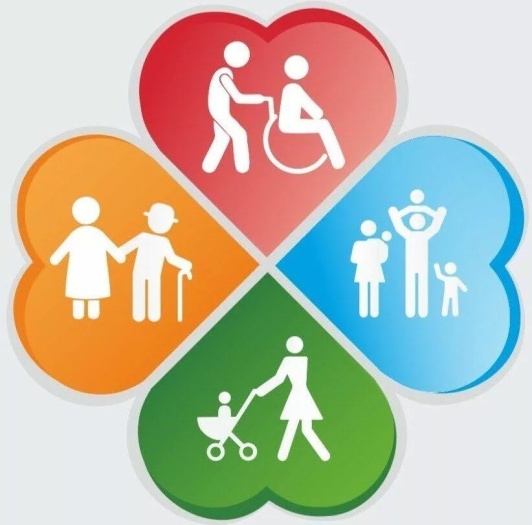 Напомните Вашему ребенку                      о соблюдении нескольких правил         вне дома:Собираясь провести вечер в незнакомой компании, обязательно возьми с собой приятеля, в котором ты уверен.В начале вечеринки предупреди всех, что не уйдешь не попрощавшись. Если ты покидаешь компанию с кем-то, то скажи друзьям, с кем.Доверяй своей интуиции. Если ты ощущаешь психологический дискомфорт, то это может быть потому, что ты не чувствуешь себя в безопасности.Установи для себя четкие пределы: чего ты хочешь, а чего не позволишь.Сохраняй способность принимать ясные решения и правильно реагировать в любой ситуации.Веди себя уверенно. Ты имеешь право думать и заботиться о себе, даже если этим ты можешь задеть чувство другого.Если есть возможность, чтобы тебя встретили или забрали с вечеринки, то воспользуйся ею (это придаст тебе большей уверенности, и ты сможешь лучше контролировать свои действия). Не пользуйся в одиночку услугами частного транспорта. В этом случае попроси провожающего запомнить или записать номер автомашины.Если ты находишься с кем-то, кто заставляет тебя чувствовать себя дискомфортно, кто игнорирует твои чувства или выказывает неуважение к тебе каким-то другим способом, лучше немедленно прерви отношения с этим человеком.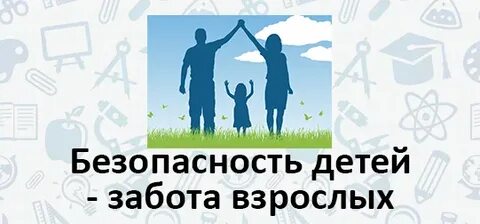 